Oblastný futbalový zväz Vranov nad Topľou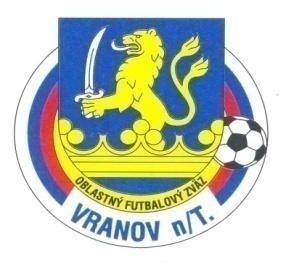 ul.Dr.C.Daxnera 86/4, 093 01 Vranov nad Topľoutel: 0908 183 691 , mail: obfzvranov@gmail.com-Úradná správa ObFZ Vranov nad Topľou č.2 zo dňa 12.8.2021Športovo-technická komisia ObFZ Vranov nad TopľouŠTK upozorňuje kluby na dodržiavanie pandemických opatrení ,na registráciu osôb spojených so stretnutím v ISSF,pripravenosť hracích plôch, platnosť elektronických registračných preukazov a dodržanie začiatku stretnutí.KOMISIA ROZHODCOV ObFZ Vranov nad TopľouObsadenie rozhodcov a delegátov stretnutiaVI.liga muži                        2. Kolo dňa 22.8.2021 o 16.00 hod.IV.liga dorast a III.liga žiaci sk.A      2. Kolo dňa 21.8.2021 o 13:00 a 15:00 hod III.liga žiaci sk.B     2. Kolo dňa 21.8.2021 o 13:00 hod.IV.liga-SD-U19 sk.B   2. Kolo dňa 21.8.2021 o 15.00 hod.Zmeny v obsadení na 14.a 15.8.2021Zamutov B-Rudlov:Molitoris,Lenková,Šesták,HorňákD.Klčovo-S.Polianka: DZ ŽolnadomácihostiaPozn.RAR1AR2DSR.ZamutovD.Klčovo14.8.2021 v MerníkuVsFZGažiKováčGogaTovarnéZamutov BŠtegerStanovčák T.IvankoŽolnaS.PoliankaK.PorubaKičPalpášLenkováHorňakHanušovceSačurovValčo J.KováčGažiNemčíkSedliská ČaklovŠestákSmoligaTrebuňákKatriňákdomácihostiaPozn.RAR1S.PoliankaHencovceŠestákSmoligaSoľZamutovVsFZTrebuňakSedliskáD.KlčovoŠtegerStanovčák T.BystréSačurovValčoPalpášN.HrušovŽipov-ČierneIvankoLenkovádomácihostiaPozn.RVechecMedziankyVsFZZamutovHlinnéV HlinnomKováčN.HrabovecHanušovceGažiČaklovRudlovKičdomácihostiaPozn.RK.PorubaHlinnéVsFZTovarnéVechecKič